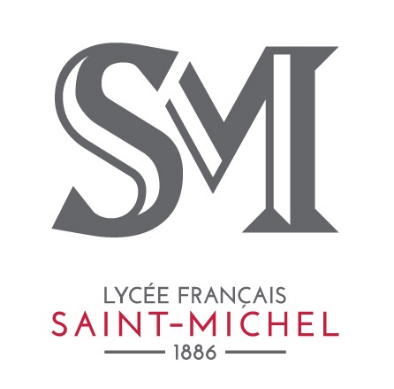 GÜNCELLEMasal ve Halk Hikayesiwww.sm.k12.trAbide-i Hürriyet caddesi no 17 PK 12
Şişli 34380 İstanbul / TürkiyeMetnin AdıÖğrencinin AdıÖğrencinin e-mail AdresiVelisinin Adı ve TelefonuOkulun AdıOkulun Adres ve TelefonuSorumlu Öğretmenin AdıÖğretmenin e-mail adresi ve TelefonuMetne Kaynaklık Eden Masal ya da Halk Hikayesinin Adı